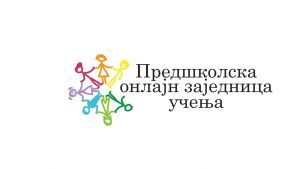 Предшколска установа „Радост“ учествује у пројекту Предшколска онлајн заједница учења – учимо и мењамо праксу који заједнички реализују ЦИП – Центар за интерактивну педагогију у сарадњи са УНИЦЕФ-ом и уз подршку Министарства просвете, науке и технолошког развоја.У оквиру пројекта креиране су три тематске брошуре за породицу, које могу бити подршка породицама. Теме брошура су:Добробит деце предшколског узраста Социјално-емоционално учење деце предшколског узрастаВаспитање пружањем подршке и успостављањем правила